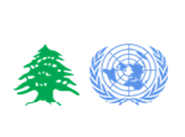 Summary of Discussion PointsMEETINGMEETINGMEETINGMEETINGNameSocial Stability & Livelihood WG / Coordination MeetingMeeting dateMay 28, 2015Meeting location UNDP TyrMeeting time10:00 a.m.Chair personIman Alkhatib / UNDP Coordination OfficerMeeting duration1 hr, 30 minutesMinutes prepared byUNDPUNDPUNDPParticipantsMercy Corps, UNIFIL, UNDP, IOM, ICRC, Heartland Alliance International, DRC, AMEL, Intersos, WVI, SFCG, UNHCR, Caritas, AVSI, MOSA Mercy Corps, UNIFIL, UNDP, IOM, ICRC, Heartland Alliance International, DRC, AMEL, Intersos, WVI, SFCG, UNHCR, Caritas, AVSI, MOSA Mercy Corps, UNIFIL, UNDP, IOM, ICRC, Heartland Alliance International, DRC, AMEL, Intersos, WVI, SFCG, UNHCR, Caritas, AVSI, MOSA Agenda of the meetingWelcoming and Reviewing minutes from last meetingActivity Info Update for April 2015 / SS&LH MapsPresentation from DRCMapping of VolunteersToRsIntroducing The Union of Cooperatives in South Lebanon Update from PartnersAOBWelcoming and Reviewing minutes from last meetingActivity Info Update for April 2015 / SS&LH MapsPresentation from DRCMapping of VolunteersToRsIntroducing The Union of Cooperatives in South Lebanon Update from PartnersAOBWelcoming and Reviewing minutes from last meetingActivity Info Update for April 2015 / SS&LH MapsPresentation from DRCMapping of VolunteersToRsIntroducing The Union of Cooperatives in South Lebanon Update from PartnersAOB	1.Welcoming and Minutes from last meetingMeeting started at 10:10 a.m. with a welcoming to the members of the working group and reviewing the minutes of the previous month meeting. It was mentioned that ToRs were sent to the working group members, no feedback have been received from the social stability members on the social stability priorities. As for the Livelihood priorities, NGOs were invited to a meeting to discuss the priorities. Colleagues from ACF, ICRC, WVI and UNDP have joined the meeting and priorities were discussed. ToRs will be sent with minutes of May working group for final comments and feedback.  2. Activity Info Update for March 2015Activity info update for the month of March has been presented. Few NGOs have reported to Activity Info. It was discussed that lack of reporting will affect the process of information sharing. New IM tools were presented as well in the meeting and importance and benefit of these tools were discussed.Municipal Support Map3Ws 2WsSocial Stability and Livelihood maps3.Presentation from DRCDRC have presented their CSP taking place in the South. Presentation attached with minutes in this email.Q: The municipal support assistant will be supporting which municipality?A: Currently he is supporting no municipality. The MSA was identified from the field of Shabriha and is currently delivering activities there.Q: What are the technical capacity building trainings that you deliver?A: The trainings are: Service mapping, participation, problem identification, protection and conflict resolution.Q: In the FGD needs analysis there was a 10% of Educational needs, can you please clarify?A: There are a 10% of children who are mainly refugees out of school. Recommendation: DRC to give more information to the field sector lead/Education Partners South about the status of these children4. Mapping of VolunteersUNHCR have presented the Mapping of Volunteers document. This exercise has been initiated by the national protection working group. The main task is to map all volunteers, not necessary Syrians only; it could be any type of volunteers and any nationality. All sectors are sharing this document with NGOs. The initial deadline was 1st of June but it could be extended till Friday. The document was shared with the minutes of the last meeting and will be shared again.      5.ToRsToRs update was mentioned in the 1st point. 6. Introducing the Union of Cooperatives in South LebanonThe Union of Cooperatives started in 2012. The union includes 42 cooperatives. They work in the two South Governorates. The Union partnered with OMSAR funded by EU to implement a center for packaging olive oil; it is located in Tair Filsay and supposed to actively start working this year. The objective of the project is to gather all the cooperatives who work in the production of olive oil, connect the union with the Ministry of Agriculture and get the support of the ministry in marketing and packaging. The reason behind choosing the olive oil is that it is the 2nd agricultural sector in South Lebanon. We have started another project with International council for olive oil in Spain to promote and market olive oil. Films were produced. Another project is being partnered with the Korean Embassy in Lebanon to support the Citrus Cooperatives. This project will aim at constructing a packaging and collection of citrus; they will start in one month. Another cooperative was established to gather agriculture engineer in the South area. The aim of this cooperative is technical trainings and knowledge sharing between engineers and from them back to the field for farmers and whoever working in Agriculture. In conclusion the sectors for our work are olive oil, citrus and technical assistance. Now the union is working on constructing a compressor for the olive oil so it could be able to manage the quantity they receive. Later the union would be looking forward to work with women cooperatives.Q: Is there a cooperation and networking between the union and the Namliyi Cooperative?A: No, not yet. Currently the union have contacted IDAL that supports the exported products so that they support us in exporting our olive oil.Mercy Corps is designing a toolkit that they’ll share with the Union. The toolkit targets sustainable agriculture.Q: Will you be able to deliver awareness sessions to farmers on olives collection?A: The Union is willing to deliver such awareness sessions and trainings; they have the expertise and welcome any request for support.7.Updates from PartnersIOM: Project will end in MayDRC: will be planning interventions in other areas, and the focus will be the same context as Shabriha.MC: Finalizing the project. End of June is the last month of the project. SFCG: finalized the round tables discussions and life skills trainings are taking place.Caritas: Hair Dressing activities will end in one week; sewing and make up trainings will start after. And Caritas is preparing for the World Refugee day. Focus Groups with Youth and Women are still going on. Caritas is looking forward to implement activities in the communities not only in their community centers. Currently they are assessing the needs.WVI: the project is in the evaluation process. The Project will end in August. Currently they started analyzing what other projects they can implement. AVSI: CFW activities started in Marjoun, with the municipality of Ebil EL Saqi. The target beneficiaries are Lebanese, Iraqi’s and Syrians. AVSI from this month will start reporting to Activity Info.UNIFIL: Rapping up the quick impact projects. They are in the process of preparing new master plan for 2015-2016.ICRC: currently assessing local partners for the LH activities. Also assessing the camps and gatherings for future interventions.AMEL: AMEL has launched its MINA Shop (Funded by UN Women), the project was aiming at empowering the capacity of women who work in food production. The shop sells the products from those women, sells accesories products made by refugee and Lebanese ladies and also sells Soap from their soap centr in Ibil Saqi.Another activity was a Pilot project on funded by international. Phase 1 of the project was training AMEL staff on conflict resolution, stress management and other life skills. Phase 2 was in depth trainings to the Social Workers so they would be able to deliver awareness sessions on the above topics. Phase 3 was conducting focus group sessions with women and youth on different life skills sessions, health and SGBV.Intersos & Heartland Alliance: No Social Stability or Livelihood activities.UNDP Peace Building Project: So far meetings with the committees in different areas are taking place to:Write the proposals to be sent to UNDP to be studied, and budget to be set and given to the committeesUNDP is following up on socio cultural committees to finalize the number of members and to guarantee the attendance of Syrian members within the committees.A 2 days’ workshop will be set, 1 day for each committee, so the workshop will include training events for the committees and include the following topics:Dealing with press and media,How to report and resolve conflicts How to write proposalsHow to deal with fundersUNDP Livelihood Projects: Activity: Improving income generation for vulnerable women through enhancing agro-food industry in Bayserieh and Chebaa:Progress: Introductory meetings were held with the women beneficiaries explaining the objectives and expected proceedings of the project (Baysariyi)Introductory meetings were held with CARD NGO and women beneficiaries explaining the objectives and expected proceedings of the project. Rural Delights Engineer visited the community kitchen and sent recommendations of possible rehabilitation steps so that they follow national standards and commit to good hygiene practices. Most Women are identified to be target beneficiaries and get technical, managerial and marketing trainings. The list of beneficiaries should be finalized very soon by the focal points. The expert will start conducting business research and plan through continuous meetings with the main beneficiaries. For Chebaa Community Kitchen, CARD NGO is closely following up on the implementation of the project given that they have relevant expertise in agro-food industry. Activity: Improving income generation for vulnerable women in Khiam through establishment of a sewing workshop in close collaboration with the Municipality of KhiamProgress: Procurement of equipment for the sewing workshop is finalized.  The municipality assigned a focal person for upcoming follow up and coordination. Women beneficiaries are identified from khiam village. Activity: Improving income generation for vulnerable farmers and COOPs through constructing a vegetable market and build its management structure in close collaboration with the Ministry of agriculture and Municipality of Nabatieh.  Progress: Weekly technical meetings with MEAMAR Construction Company are taking place to insure proper project implementation. Regular field visits are conducted to give feedback on the work progress. Construction of Blocks B, C and D should be finalized by the end of June 2015. UNDP recently contracted with a competent consultant to provide technical training and advisory services to the market managerial board, in addition to overseeing procurement and the market’s autonomy according to its standards and regulations. The consultant will also put the criteria of the selection of the beneficiaries.Activity: Improving income generation for vulnerable fishermen through rehabilitation of the fish market and enhancing the management of the fishermen cooperative in Sarafand.Progress: A meeting has been conducted with the head of Zahrani Union of Municipalities and Head of Fishermen Cooperative to illustrate more about the possible support to the management of the Cooperative as well as brainstorming ideas and development opportunities. Next meeting will be held with the all board members of the COOP to keep them informed of the soft component. Also, it will be a chance to listen to any idea they may raise.  The contractor finalized the construction of the market, management offices and cafeteria. The market has been active for around a month ago. UNDP recently contracted with a consulting firm that conduct situation analysis of the fishermen cooperative. The firm aims to support the management of the cooperative with the required skills, techniques and approaches to better manage and control the stock. Also, it will help seizing opportunities of investment and providing income to the cooperative. The expert will start identifying areas of intervention and plan accordingly through continuous meetings with the main beneficiaries. Activity: Support to women agro-food cooperatives in South and Nabatieh Governorates through the Chamber of Commerce of Industry and Agriculture of Saida and South (CCIAS).Progress:Introductory meetings were held with the Chamber to communicate project objectives and expected proceedings. The project proposal was shared with the Chamber for review and validation. The budget was fixed at 47,000$ given that the Chamber will contribute with 13,000$.Grant agreement will be signed as soon as financial papers and procedures are fixed. AOBUpdate from Water Establishment: All agencies implementing wash stabilization activities should coordinate with the water establishment to avoid conflicts in planning.Issues to be followedDeadlineResponsibleComing meeting will be in 25/06/2015UNDP coordination officer toSend invitation